                          Kwidzyn, dnia 01.10.2018r.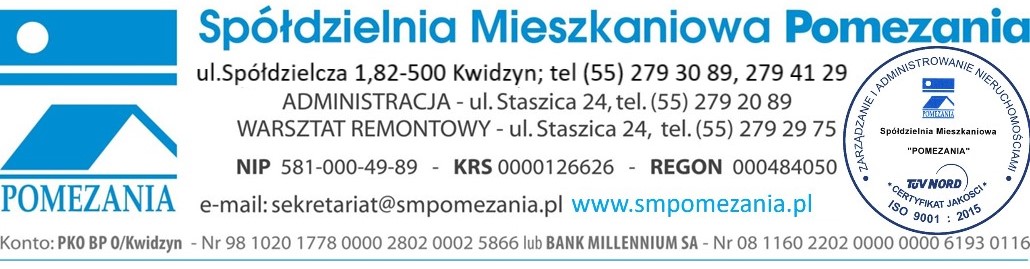 Klauzula informacyjna podmiotu przetwarzającego Zgodnie z art. 14 ogólnego rozporządzenia o ochronie danych osobowych z dnia 27 kwietnia 2016 r. informuję, iż:a) administratorem danych osobowych jest Wspólnota Mieszkaniowa  Nieruchomości, adres: 82-500 Kwidzyn, ul. Połomskiego 5  w Kwidzynie,   reprezentowana przez Zarząd Wspólnoty w osobach: 1. Stanisława Prystasz   –  Przewodnicząca Zarządu      	 – tel. 669 968 4552. Justyna Iljin 	             – Członek zarządu		 – tel. 501 522 8363. Wojciech Słowiński  –  Członek Zarządu		             – tel. 669 207 509b) podmiotem przetwarzającym danych osobowych  na podstawie umowy powierzenia z dnia 01.06.2018r.  jest Spółdzielnia Mieszkaniowa „Pomezania” w Kwidzynie, adres: 82-500 Kwidzyn ul. Spółdzielcza 1 nr tel. 55 279 3089, email: sekretariat@smpomezania.pl ;c)  dane kontaktowe do inspektora ochrony danych w Spółdzielni to: nr tel. 55 279 3089 wew.38, email : czeslawa.kowalska@smpomezania.pl ;d)  dane przetwarzane są w celu  administrowania nieruchomością Wspólnotą na podstawie umowy o zlecenie administrowanie nieruchomością przy ul. Połomskiego 5 oraz umowy powierzenia przetwarzania danych osobowych, która jest źródłem pochodzenia danych;e)  dane osobowe będą  przekazywane odbiorcom danych osobowych, którzy wskażą podstawę prawną i interes prawny;f)  dane będą przechowywane przez okres na czas trwania umowy o zlecenie administrowania nieruchomością j.w. ;g) każdy ma  prawo do żądania od podmiotu przetwarzającego dostępu do danych osobowych dotyczących osoby, której dane dotyczą, ich sprostowania, usunięcia lub ograniczenia przetwarzania lub o prawie do wniesienia sprzeciwu wobec przetwarzania, a także o prawie do przenoszenia danych; h)  każdy ma  prawo do wniesienia skargi do organu nadzorczego; i)  podanie danych osobowych jest wymogiem ustawowym i umownym; j) informacja telefoniczna będzie udzielana po zidentyfikowaniu właściciela na podstawie numeru identyfikacyjnego lokalu lub daty urodzenia;k) osoba, której dane dotyczą, jest zobowiązana do ich podania, konsekwencją niepodania danych jest brak możliwości realizacji przez administratora zadań ustawowych i statutowych.